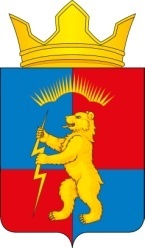 Р А С П О Р Я Ж Е Н И ЕАДМИНИСТРАЦИИ  МУНИЦИПАЛЬНОГО ОБРАЗОВАНИЯСЕЛЬСКОЕ ПОСЕЛЕНИЕ ЗАРЕЧЕНСК  КАНДАЛАКШСКОГО РАЙОНАОт  03.10.2017 года                                                                              №  25О признании  утратившим                                                                                                             силу распоряжения                                                                                                                 от 12.04.2016   № 17В целях приведения нормативно-правовых актов в соответствие с действующим законодательством1.Признать утратившим силу распоряжение администрации муниципального образования сельское поселение Зареченск от 12.04.2016                   № 17 «Об утверждении  Порядка разработки правовых актов в сфере закупок товаров, работ, услуг для обеспечения муниципальных нужд».2.Настоящее распоряжение разместить на официальном сайте администрации муниципального образования сельское поселение Зареченск Кандалакшского района.           Глава администрации                                       Е.В.Глазкова